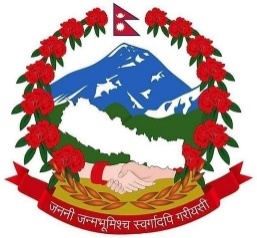 Government of NepalMinistry of Health & PopulationDepartment of Health ServicesManagement Division(2078-79)Annual Report on Grievances Received and Resolved via the Web basedGrievance Handling and Redressal Mechanism (GHRM)Yearly Report from 2021/07/16 to 2022/07/16                                                                                                            S.No        Receiving Office Details                                                                              Grievances received within the report period                                 Numbers               Written Letter                                                                                               16Received Grievance and its Category               Free medicine is not available                                                                    0               Grievance in procurement                                                                          16               Overstock and Expired Medicine                                                               0               Unavailability and poor status of Equipment                                          0Resolved Grievance and its Category               Grievance in Procurement                                                                         16Average Time Taken to Resolve the Grievance {Category wise}      Days               Free medicine is not available                                                                    0               Grievance in procurement                                                                          77               Overstock and Expired Medicine                                                               0               Unavailability and poor status of Equipment                                          0	  NumbersCumulative No of Public Users Accessing the GHRM webpage            10Note: The average no. of days taken to resolve the grievances registered under grievance in procurement and corruption as shown is 77. As, all of the grievances received under above category were via written letter (which were resolved manually on time) but were registered and maintained in GHRM system latter on, so the average time taken to accomplish grievances under irregularities in procurement is shown high by the GHRM system.